Publicado en  el 26/10/2015 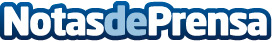 Bankia y FCC venden Globalvia a los fondos USS, OPTrust y PGGM, que ejercen su derecho de adquisición preferente Los fondos contaban con este derecho en virtud de que son tenedores de un bono convertible de 750 millones de euros * El precio de la transacción podría alcanzar 420 millones de euros, idéntico al pactado previamente por Bankia y FCC con el fondo Malasia Khazanah Nasional Berhad * Bankia podrá ingresar hasta 210 millones en una operación que es positiva para el banco en términos de liquidez y capital	Bankia y FCC han firmado el acuerdo para la venta del 100% de las acciones de Globalvia Infraestructuras con los fondos USS, OPTrust y PGGM por un importe que podría alcanzar los 420 millones de euros. Las dos empresas son propietarias de la concesionaria al 50%.Datos de contacto:Nota de prensa publicada en: https://www.notasdeprensa.es/bankia-y-fcc-venden-globalvia-a-los-fondos-uss_1 Categorias: Nacional Finanzas La Rioja Ecología http://www.notasdeprensa.es